ST. JOHN THE DIVINE, RASTRICK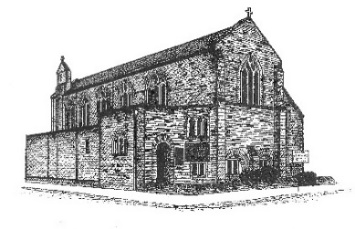 CHURCH, COMMUNITY HALL & CONFERENCE SUITEONLINE BOOKING FORMPlease complete areas as indicated and email to bookings@stJohnsrastrick.org.ukGROUP NAME (IF APPLICABLE): 	 YOUR NAME: ADDRESS: 		POST CODE: TELEPHONE CONTACT: MOBILE CONTACT NUMBER EMAIL ADDRESS FOR BOOKING CONTACT: DATE OF BOOKING REQUIRED:  OR REGULAR BOOKING DAY:  ARRIVAL: 	DEPARTURE: 	TOTAL HOURS BOOKED: Please include preparation time and time to clear up after your event, as the Church Hall/Church may be booked by someone else outside the time you specify. Cancellations less than 48 hours prior to the booking may be chargedROOM/ROOMS REQUIRED: MAIN HALL CONFERENCE SUITE  STURROCK ROOM KITCHEN CHURCHNATURE OF ACTIVITIES: APPROX. NO. ATTENDING ADULTS:  CHILDREN (Under 18):  AGREED PRICE:    PAID IN FULL  TO BE INVOICED Single bookings should be paid in advance. Preferred payment by B.A.C.S. account number: 30277552 Sort code 05-03-48 Name: St Johns (Rastrick) PCC. (Please state your organisation name as the reference)CONTACT FOR PAYMENTS (if different from above)NAME:		CONTACT NUMBER:  EMAIL ADDRESS FOR INVOICE: SAFEGUARDING DECLARATION AND CONDITIONS OF HIRE AGREEMENTI agree to abide by the appropriate Safeguarding procedures outlined in the policy. Please tick to confirm one of the following:	I am enclosing a copy of our own organisations safeguarding Policy                                                    We will be adopting the Safeguarding Policy of St John the Divine Rastrick              I have read the conditions of hire and agree to stand by them and the safeguarding declaration and can confirm that public liability insurance is in place,NAME:					DATE: 	Please email this form to bookings@stjohnsrastick.org.ukST. JOHN THE DIVINE, RASTRICKTerms and Conditions of Hire of the Church Hall/ChurchA Contract between the Parochial Church Council and the HirerGeneral ConditionsThe Hirer should comply with St. John's Safeguarding Policies.The Hirer must be a responsible adult aged 25 plus and must be always present at the booking.Smoking is prohibited, including the use of electronic cigarettes and vapes.The Hirer should only use the room/rooms booked and is responsible for any costs incurred if any property damage has been caused during the booking.Hire Charges should be agreed in advance of the booking. Single bookings should be paid for in advance. If you need to cancel a booking this should be done as soon as possible and in any event not less than 48 hours prior to the event otherwise you may be charged.Organisations must have their own Public Liability Insurance. Individuals booking private events should check their home insurance policy to ensure that they have public liability cover for their event. Hirers of the premises are liable for any accident arising out of the activity for which they have booked the premises.The Hirer must ensure that the Church Hall/Church is left tidy; failure to do this may mean that any resultant extra cleaning will be invoiced to the hirer.Both Church and Hall are situated within a residential area, the P.C.C. asks that the Hirer maintains good order and decent behavior at all including arrival and departure. Street parking should be avoided. The PCC is not responsible for any loss or damage to persons, property, or vehicles.St. John's Church is an Eco-friendly Church, the use of GLITTER AND GLITTER PRODUCTS will not be allowed to be used in Church buildings, as they are plastic based.Useful InformationB.T. Wi Fi is available for use.The postal address is St. John the Divine, St John Street, Rastrick HD6 1HNWebsite: www.stjohnsrastrick.org.ukContacts Caretaker:		Lesley Hartley, 	Tel 01484 717535 	Mobile: 07887 842764 - 25 St Johns Street	 Bookings:	    	Christine Whitaker 	Tel: 01484 710952   	Email: bookings@stjohnsrastrick.org.ukTreasurer:		Cherry Fancourt	Tel: 01484 385080	Email: cherryfancourt80@btinternet.comChurch Wardens: 	David Marshall	Tel: 01484 718182			Hilary Cartwright     	Tel: 01484 537399Hire charges per hour from January 2023Discounts available for regular bookings and Voluntary OrganisationsMain Hall£30.00Conference Suite£20.00Sturrock room£18.00ChurchPOA